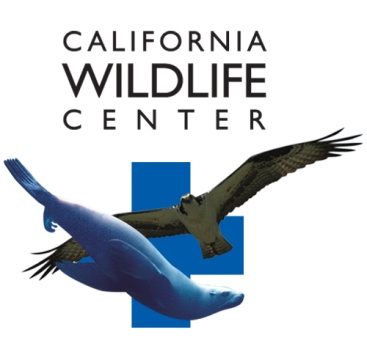 CWC Internship RequirementsCWC Wildlife Rehabilitation Internship ResponsibilitiesDuring this unpaid Internship, you will assist staff and volunteers with all aspects of animal care including, but not limited to:Daily husbandry related activities including medical treatments, cleaning, diet preparation and feeding in the Intensive Care Unit and the Baby Care Unit.Advanced animal care duties such as tube feeding, reading bloodwork, fracture stabilization, medication dosing, and subcutaneous fluid administrationAssist with intake procedures for new patientsSpecies identification and determining specific care requirements based on natural history and species behaviorSafe handling of diverse species including raptors, pelagic birds, songbirds, and terrestrial mammalsAssist in performing wildlife releasesResponsible for animal enrichment programLearn about the natural history and behavior of native California wildlifeLearn medical record keeping skillsAssist in transporting wildlife from local animal shelters (desired but not required)Housing/TransportationHousing and transportation are the responsibility of the intern. There is no on site housing available.QualificationsMust be 18 years of age or olderScience, natural science, or animal care background requiredMust be able to perform physically demanding tasks such as cleaning, lifting, bending, stooping, etcMust have respect for wildlife and courtesy toward the publicMust be able to work independently and as a team memberMust be able to perform tedious tasks for long periods of timeMust be able to work quickly and efficiently while following directions and proceduresMust be able to multitask and work in a very stressful environmentMust be able to work long hours with few breaksThis is an unpaid internshipTo ApplyPlease submit a resume and your letter of intent to the email below. Your letter of intent must state the session you are applying for and detail interests, experience, housing accommodations, and overall availability. If you qualify, a telephone interview will be scheduled after your application has been received. If you have any questions, please email Denys Hemen at denys@cawildlife.org.There is no deadline by which you must apply; positions for all sessions are filled on an ongoing basis as qualified candidates are found. However, Positions fill quickly so be sure to apply early. Applications will be accepted beginning December 23rd, 2016, until all positions are filled. Schedule/Time CommitmentThere will be four sessions of approximately 10 weeks each.The weekly requirement is 32hrs comprised of 4 shifts that are 8 hours each.Each shift will be 7am – 3:30pm or 11:30am – 8pm.Start dates are generally flexible within reason. Weekly time commitments can be adjusted at the Hospital Manager’s discretion. Proposed session dates are:Session 1: March 1 - May 7 (3 positions available)Session 2: May 2- July 2 (7 positions available)Session 3: June 19 - August 21 (7 positions available)Session 4: August 14 - October 22 (2 positions available)For additional information, please contact Denys Hemen by email at denys@cawildlife.org.This program is under the direction of Denys Hemen, Hospital Manager.Please include “Wildlife Rehabilitation Internship Application” in your subject line.